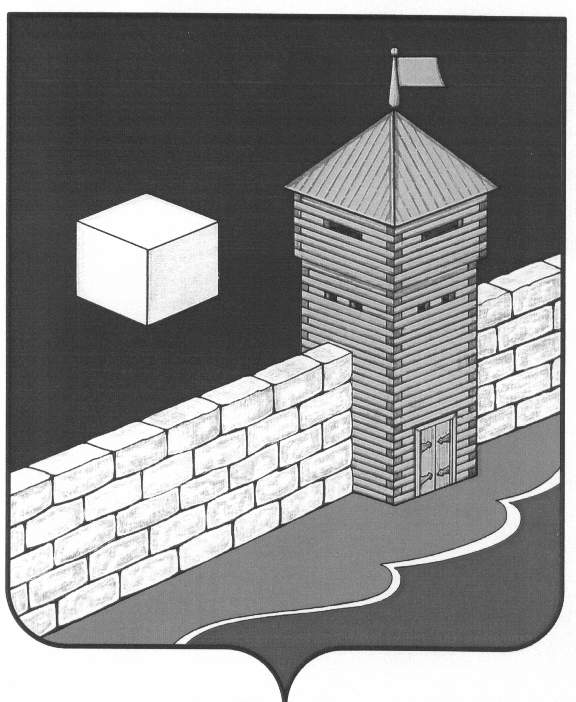 АДМИНИСТРАЦИЯ ЕТКУЛЬСКОГО СЕЛЬСКОГО ПОСЕЛЕНИЯПОСТАНОВЛЕНИЕ«30» сентября 2019г  №99О проведении публичных слушаний по проекту планировки и межевания территории объекта:«Строительство улично-дорожной сети в с. Еткуль, ул. Набережная от д. 41 до ул. Северная»	В соответствии со ст. 28 Федерального закона от 06.10.2005г. №131 «Об общих принципах местного самоуправления в Российской Федерации», РЕШЕНИЯ Совета депутатов Еткульского сельского поселения от 02.11.2006 г. №3 «О положении о публичных (общественных) слушаниях в Еткульском сельском поселении», администрация Еткульского сельского поселения        ПОСТАНОВЛЯЕТ:Провести публичные слушания по проекту планировки и межевания территории объекта: «Строительство улично-дорожной сети в с. Еткуль, ул. Набережная, от д. 41 до ул. Северная» 21 октября 2019 г. в 14.00 в здании администрации Еткульского сельского поселения.Создать рабочую группу по подготовке и проведению публичных слушаний в составе, согласно приложению №1.Утвердить:- план мероприятий по подготовке и проведению публичных слушаний, согласно приложению №2- программу публичных слушаний, согласно приложению №3.Поручить рабочей группе, осуществлять подготовку публичных слушаний в соответствии с планом по подготовке и проведению публичных слушаний.Опубликовать объявление в районной газете «Искра» и разместить на официальном сайте администрации в сети Интернет.ГлаваЕткульского сельского поселения						         А.В. Соколов Приложение №1к постановлению администрацииЕткульского сельского поселения№99 от 30.09.2019г.	Составрабочей группы по подготовке и проведению публичных слушаний по проекту планировки и межевания территории объекта: «Строительство улично-дорожной сети в с. Еткуль, ул. Набережная, от д. 41 до ул. Северная»:Зорин С.И. – заместитель главы Еткульского сельского поселения;Челпанова Ю.Д. – документовед администрации Еткульского сельского поселения;Матвеева Н.В. – старший инженер администрации Еткульского сельского поселения.Приложение №2к постановлению администрацииЕткульского сельского поселения№99 от 30.09.2019г.План мероприятийпо подготовке и проведению публичных слушаний по проекту планировки и межевания территории объекта: «Строительство улично-дорожной сети в с. Еткуль, ул. Набережная, от д. 41 до ул. Северная»Приложение №3к постановлению администрацииЕткульского сельского поселения№99 от 30.09.2019г.                               Программа публичных слушанийВступительное слово:А.В. Соколов – глава Еткульского сельского поселения.Информация о проекте планировки и межевания территории объекта: «Строительство улично-дорожной сети в с. Еткуль, ул. Набережная, от д. 41 до ул. Северная»:  Исаева Е.В. – начальник Управления строительства и архитектуры администрации Еткульского муниципального района.Обсуждение и принятие рекомендаций публичных слушаний:Зорин С.И. – заместитель главы Еткульского сельского поселения.Наименование мероприятий Срок исполненияОтветственные за исполнение1.  Определение списка приглашенных на публичные слушания07.10.2019г.Рабочая группа2. Подготовка проекта рекомендаций публичных слушаний14.10.2019гРабочая группа3. Назначение председательствующего секретаря публичных слушаний16.10.2019Рабочая группа4.Подготовка и рассылка уведомлений приглашенным на публичные слушания07.10.2019г.Рабочая группа5.Подготовка пакета материалов для участников публичных слушаний (проект решения Совета депутатов)07.10.2019гЧелпанова Ю.Д.6.Подготовка зала для проведения публичных слушаний18.10.2019г.Зорин С.И.7.Организация регистрации приглашенных на публичные слушания21.10.2019г.Матвеева Н.В.8. Ведение протокола21.10.2019г.Челпанова Ю.Д.9.Публикация рекомендаций по итогам слушаний в газете «Искра» и сети Интернет08.11.2019г.Зорин С.И.